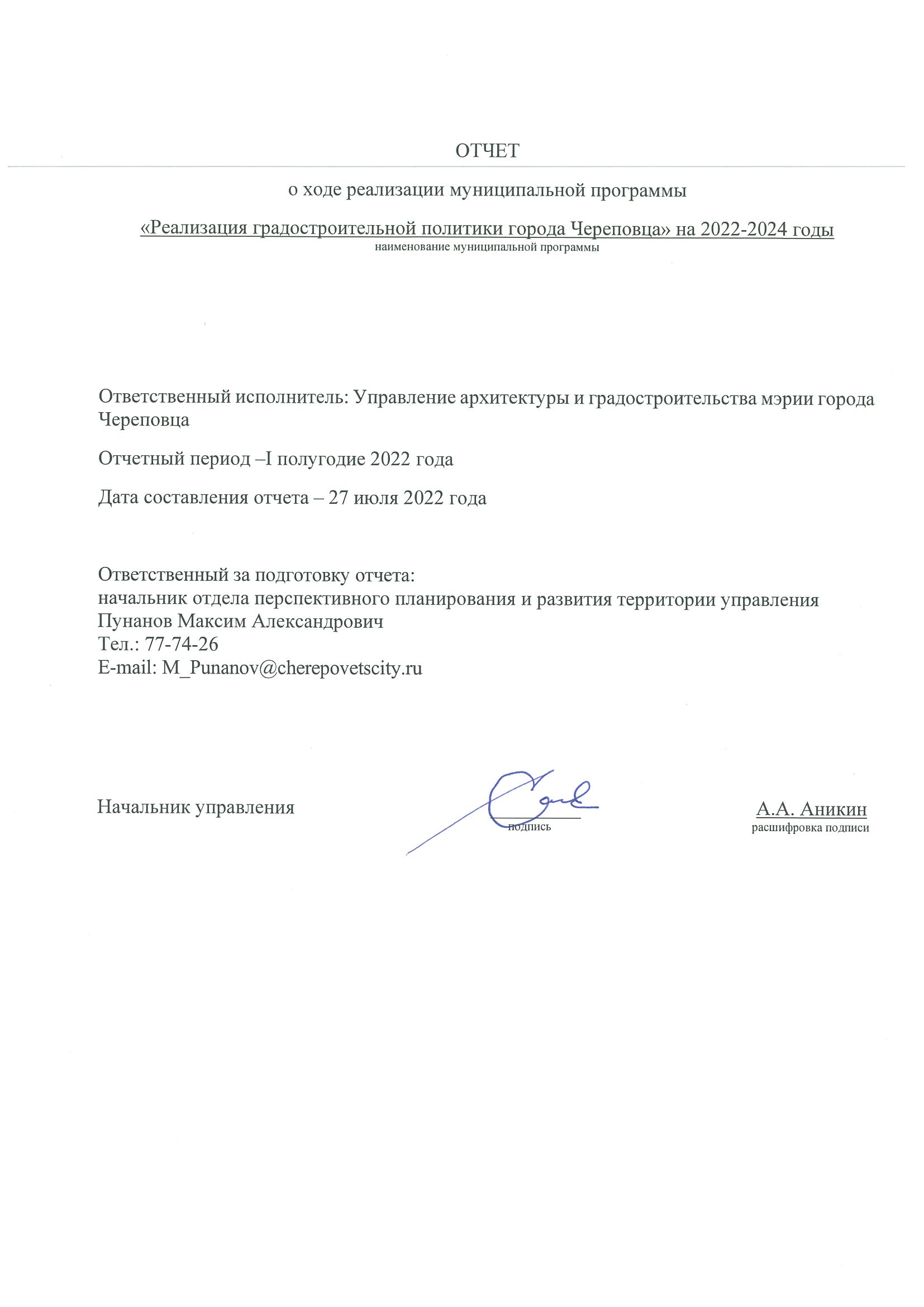 Результаты реализации основных мероприятий муниципальной программы, достигнутые за первое полугодие 2022 годаМуниципальная программа «Реализация градостроительной политики города Череповца» на 2022-2024 годы (далее –муниципальная программа), утверждена постановлением мэрии города от 26.10.2021 № 4134 (в редакции постановления мэрии города от 26.04.2022 № 1149).Ответственный исполнитель муниципальной программы – управление архитектуры и градостроительства мэрии города Череповца.Целью муниципальной программы является – создание благоприятной, доступной для всех категорий граждан городской среды, комфортной для жизнедеятельности и проживания.Задачи:  1. Создание условий для устойчивого комплексного развития территорий города на основе территориального планирования и градостроительного зонирования.2. Осуществление градостроительной деятельности с соблюдением требований законодательства о градостроительной деятельности.3. Создание условий для обеспечения инвестиционной привлекательности города.Основными достижениями сферы по решению данных задач муниципальной программы стали:- актуализация документов территориального планирования и градостроительного зонирования муниципального образования «Город Череповец»: внесены изменения в Генеральный план города Череповца (решение Череповецкой городской Думы Вологодской области от 24 июня 2022 № 85), внесены изменения в Правила землепользования и застройки города Череповца (решение Череповецкой городской Думы Вологодской области от 24 июня 2022 № 86);- принятие решений и подготовка документации по планировке территорий для возможности освоения городских территорий, строительства значимых для города объектов социальной, транспортной, инженерной инфраструктуры. За первое полугодие 2022 года:- внесены изменения в документацию по планировке территории линейного объекта «Северная объездная дорога» (постановление мэрии города от 27.05.2022 № 1521);- принято решение о подготовке документации по планировке территории линейного объекта улично-дорожной сети Зашекснинского района» (постановление мэрии города от 01.03.2022 № 465);- заключен муниципальный контракт № 01/2022 от 05.04.2022 на выполнение работ по разработке документации по планировке территории 119 микрорайона города Череповца;- заключен муниципальный контракт № 02/2022 от 18.04.2022 на выполнение работ по разработке документации по планировке территории 110 микрорайона города Череповца; который был расторгнут 27.04.2022 по соглашению сторон. Разработка документации по планировке территории осуществляется силами МКУ «УКСиР»;- на стадии исполнения муниципальный контракт № 05/2021 от 29.12.2021 на выполнение работ по корректировке научно-проектной документации объединенных зон охраны объектов культурного наследия, расположенных на территории города Череповца Вологодской области, и требований к градостроительным регламентам в границах территорий указанных зон, и проведение государственной историко-культурной экспертизы, исполнение которого предусмотрено в 2022 году;- на стадии исполнения муниципальный контракт № 06/2021 от 29.12.2021 на выполнение работ по корректировке научно-проектной документации предмета охраны, границ территорий и требований к градостроительным регламентам в границах территории исторического поселения города Череповца, исполнение которого предусмотрено в 2022 году.4. Обеспечение комплексного подхода к благоустройству городских территорий.Основными достижениями сферы по решению данной задачи муниципальной программы стали разработанные проектные предложения по благоустройству территорий общественных пространств проектной группы «Шаги», а именно: - эскизный проект благоустройства сквера по ул. Архангельская;- эскизный проект благоустройства сквера Моряков;- эскизный проект благоустройства территорий ТОС (Красноармейская площадь, бульвар по ул. Бабушкина, сквер на ул. Остинской, сквер на пересечении ул. Юбилейная и ул. Космонавта Беляева, сквер на ул. Наседкина, 5)- подготовлена документация и направлена заявка на участие во Всероссийском конкурсе туристского кода центра города;- проведен фестиваль «Криули» (урбанистический фестиваль); Подготовлены 2 заявки для участия в конкурсе лучшей муниципальной практики.Разработана концепция развития территории от Октябрьского моста до р. Негодяйки, расположенной в Зашекснинском районе: «Красная горка: ландшафтная набережная в районе Усадьбы Гальских» для участия во Всероссийском конкурсе лучших проектов создания комфортной городской среды среди малых городов и исторических поселений 2022 года в номинации «исторические поселения».5. Улучшение архитектурного облика города.Основными достижениями сферы по решению данной задачи муниципальной программы за первое полугодие 2022 года стали:- рассмотрение 46 эскизных проектов по внешнему виду и месту размещения рекламных конструкций и вывесок по заявкам физических и юридических лиц; - в рамках предоставления муниципальной услуги по выдаче заключения о согласовании архитектурно-градостроительного облика объекта капитального строительства было рассмотрено 41 обращение от граждан и организаций по согласованию архитектурно-градостроительного облика.- внесение изменений в схему размещения рекламных конструкций, в части включения новых мест. Проведено 2 заседания рабочих групп по принятию решения о внесении изменений в «Схему размещения рекламных конструкций и объектов информации на территории города» (далее – Схема), по итогам которых приняты решения о внесении в Схему 4 новых мест размещения рекламных конструкций.Проведен и подведены итоги открытого архитектурного конкурса на разработку архитектурно-художественной концепции по строительству театра для детей и молодежи в городе Череповце (в 2022 году реализован II этап с подведением итогов и выплатой премий).Результатами реализации в полном объеме указанных мероприятий станет:1. Устойчивое развитие территорий, установление границ земельных участков.2. Создание комфортной городской среды, благоприятной для проживания.Информация о внесенных в 1 полугодии 2022 года изменениях в муниципальную программу и о планируемых до конца текущего финансового года изменениях в муниципальной программеВ первом полугодии 2022 года в муниципальную программу были внесены следующие изменения:- постановлением мэрии города от 26.04.2022 № 1149 «О внесении изменений в постановление мэрии города от 26.10.2021 № 4134» в связи с уточнением объемов финансового обеспечения муниципальной программы в соответствии с решением Череповецкой городской Думы от 15.02.2022 № 13 «О внесении изменений в решение Череповецкой городской Думы от 07.12.2021 № 188 «О городском бюджете на 2022 год и плановый период 2023 и 2024 годов» в части перераспределения средств за счет экономии от мероприятия  «Обеспечение внесения изменений в Генеральный план г. Череповца», обусловленной реализацией указанного мероприятия силами управления архитектуры и градостроительства мэрии, а также перераспределением бюджетных ассигнований и лимитов бюджетных обязательств на управление по делам культуры мэрии в рамках реализации полномочий.Управлением планируется внесение изменений в муниципальную программу в связи с уточнением объемов финансового обеспечения муниципальной программы в соответствии с решением Череповецкой городской Думы от 24.06.2022 № 89 «О внесении изменений в решение Череповецкой городской Думы от 07.12.2021 № 188 «О городском бюджете на 2022 год и плановый период 2023 и 2024 годов» в части перераспределения средств за счет экономии, полученной в результате проведения конкурсной процедуры по мероприятию «Разработка документации по планировке территории 119 микрорайона города Череповца», а также перераспределением бюджетных ассигнований и лимитов бюджетных обязательств на МАУ «Центр комплексного обслуживания», МАУ «Череповец-проект» на приоритетные направления.Сведения о достижении значений целевых показателей (индикаторов) муниципальной программы, подпрограмм на 1 июля 2022 года представлены в таблице 1.Сведения о порядке сбора информации и методике расчета значений целевых показателей (индикаторов) муниципальной программы представлены в таблице 2.Перечень основных мероприятий (мероприятий), выполненных и не выполненных (с указанием причин), представлен в таблице 3.Результаты использования бюджетных ассигнований городского бюджета и иных средств на реализацию муниципальной программы по состоянию на 1 июля 2022 года текущего финансового года представлены в таблицах 4, 5.Иная необходимая информация необходимая для мониторинга и контроля реализации муниципальной программы отсутствует.						       Таблица 1Сведения о достижении значений целевых показателей (индикаторов)* Фактические значения показателей включены из отчетной информации по муниципальной программе «Реализация градостроительной политики города Череповца» на 2014-2023 годы, утвержденной постановлением мэрии города от 10.10.2013 № 4810 (в редакции постановления мэрии города от 22 декабря 2021 № 4961), за 2021 год.Таблица 2Сведения о порядке сбора информации и методике расчета значений целевых показателей (индикаторов) муниципальной программы, подпрограммТаблица 3Сведения о степени выполнения основных мероприятий муниципальной программы, подпрограмм и ведомственных целевых программТаблица 4Отчетоб использовании бюджетных ассигнований городского бюджета на реализацию муниципальной программыТаблица 5Информация о расходах городского, федерального, областного бюджетов, внебюджетных источниковна реализацию целей муниципальной программы города№  п/пНаименование целевого показателя (индикатора) муниципальнойпрограммыНаименование целевого показателя (индикатора) муниципальнойпрограммыЕд. измеренияЗначение показателя (индикатора) муниципальной программы, подпрограммы, ведомственной целевой программыЗначение показателя (индикатора) муниципальной программы, подпрограммы, ведомственной целевой программыЗначение показателя (индикатора) муниципальной программы, подпрограммы, ведомственной целевой программыЗначение показателя (индикатора) муниципальной программы, подпрограммы, ведомственной целевой программыОбоснование отклонения значения показателя (индикатора) на конец отчетного года, недостижения или перевыполнения планового значения показателя (индикатора) на конец т.г., других изменений по показателям№  п/пНаименование целевого показателя (индикатора) муниципальнойпрограммыНаименование целевого показателя (индикатора) муниципальнойпрограммыЕд. измерения2021год*2022 год2022 год2022 годОбоснование отклонения значения показателя (индикатора) на конец отчетного года, недостижения или перевыполнения планового значения показателя (индикатора) на конец т.г., других изменений по показателям№  п/пНаименование целевого показателя (индикатора) муниципальнойпрограммыНаименование целевого показателя (индикатора) муниципальнойпрограммыЕд. измерения2021год*планфакт по состоянию на 1 июляожидаемое значение на конец годаОбоснование отклонения значения показателя (индикатора) на конец отчетного года, недостижения или перевыполнения планового значения показателя (индикатора) на конец т.г., других изменений по показателям1223456781Степень актуальности документов территориального планирования МО (Генеральный план г. Череповца и ПЗЗ)Степень актуальности документов территориального планирования МО (Генеральный план г. Череповца и ПЗЗ)%10099Х99Показатель рассчитывается ежегодно за отчетный период 2Доля территорий города, обеспеченных градостроительной документацией и нормативно-правовой базой Доля территорий города, обеспеченных градостроительной документацией и нормативно-правовой базой %9192Х92Показатель рассчитывается ежегодно за отчетный период 3Площадь территорий объектов социальной инфраструктуры, обеспеченная ППТ на неосвоенные территорииПлощадь территорий объектов социальной инфраструктуры, обеспеченная ППТ на неосвоенные территорииГа38,4632Х32Показатель рассчитывается ежегодно за отчетный период 4Площадь территорий зеленых насаждений общего пользования районного значения, обеспеченная ППТ на неосвоенные территорииПлощадь территорий зеленых насаждений общего пользования районного значения, обеспеченная ППТ на неосвоенные территорииГа65,4659,7Х59,7Показатель рассчитывается ежегодно за отчетный период 5Площадь улично-дорожной сети, обеспеченная ППТ на неосвоенные территорииПлощадь улично-дорожной сети, обеспеченная ППТ на неосвоенные территорииГа10293Х93Показатель рассчитывается ежегодно за отчетный период 6Площадь территорий набережных, обеспеченная проектами комплексного благоустройстваПлощадь территорий набережных, обеспеченная проектами комплексного благоустройстваГа8484Х84Показатель рассчитывается ежегодно за отчетный период 7Объем ввода нового жильяОбъем ввода нового жильятыс.м²9910060,06100Плановый показатель будет достигнут по итогам 2022 года8Жилой фонд нового строительства, обеспеченный ППТ на неосвоенные территорииЖилой фонд нового строительства, обеспеченный ППТ на неосвоенные территориитыс.м²1 655,131 415,08Х1 415,08Показатель рассчитывается один раз в год по состоянию за отчетный период 9Количество школ, обеспеченных ППТ на неосвоенные территорииКоличество школ, обеспеченных ППТ на неосвоенные территориишт.77Х7Показатель рассчитывается один раз в год по состоянию за отчетный период 10Количество детских садов, обеспеченных ППТ на неосвоенные территорииКоличество детских садов, обеспеченных ППТ на неосвоенные территориишт.119Х9Показатель рассчитывается один раз в год по состоянию за отчетный период 11Выполнение плана деятельности управленияВыполнение плана деятельности управления%100100Х100Показатель рассчитывается один раз в год по состоянию за отчетный период 
№ п/пНаименование целевого показателя (индикатора)Единица измеренияОпределение целевого показателя(индикатора) Временные характеристики целевого показателя(индикатора)Алгоритм формирования (формула) и методические пояснения к целевому показателю (индикатору)Показатели, используемые в формуле Метод сбора информации, индекс формы отчетностиИсточник получения данных для расчета показателя (индикатора)Ответственный за сбор данных и расчет целевого показателя (индикатора)123456789101Степень актуальности документов территориального планирования МО (Генеральный план г.Череповца и ПЗЗ)%Характеризует степень актуальности документов территориального планирования.Ежегодноза отчетныйпериодП1=100%*Т/Тобщ.П1- степень актуальности документов территориального планирования МО (в %),Т – площадь территории города, соответствующей документам территориального планирования (в га),Тобщ. – площадь территории города (в га)3Сведения из ИСОГДУАиГ1Степень актуальности документов территориального планирования МО (Генеральный план г.Череповца и ПЗЗ)%П1=100%*Т/Тобщ.П1- степень актуальности документов территориального планирования МО (в %),Т – площадь территории города, соответствующей документам территориального планирования (в га),Тобщ. – площадь территории города (в га)Сведения из ИСОГДУАиГ2Доля территорий города, обеспеченных градостроительной документацией и нормативно-правовой базой%Показатель отражает, на какой доле территорий возможно обеспечение устойчивого развития всей территории города и отдельных его фрагментов, выделения элементов планировочной структуры (кварталов, микрорайонов, иных элементов), установления границ земельных участков, на которых расположены объекты капитального строительства, границ земельных участков, предназначенных для строительства и размещения линейных объектов.Изложенные мероприятия невозможно выполнить без соответствующей градостроительной документацией и нормативно-правовой базыЕжегодноза отчетный периодП2=100%*Т/Тобщ.П2- доля территорий города, обеспеченных градостроительной документацией и нормативно-правовой базой (в %),Т – площадь территории города, на которую разработана градостроительная документация (в га),Тобщ – площадь территории города (в га)3Сведения из ИСОГДУАиГ3Площадь территорий объектов социальной инфраструктуры, обеспеченная ППТ на неосвоенные территорииГаПоказатель отражает количество гектар территории (земельных участков) по проекту планировки территории предназначенных под данное функциональное назначение.Выполнение плана показателя характеризуется в целях резервирования земельных участков внутри элементов планировочной структуры (кварталов, микрорайонов, иных элементов), установления границ данных земельных участков, и последующего их выделения для строительства капитальных объектов и размещения линейных объектов (инженерные сети, дороги, путепроводы)Ежегодноза отчетный периодП3=ТЗначение показателя по годам принимается по формуле, как сумма площадей предыдущего и текущего годов:Т= Тпг+ТтгП3 - площадь территорий объектов социальной инфраструктуры, обеспеченная ППТ на неосвоенные территории;Т - площадь территорий объектов социальной инфраструктуры согласно данным конкретных проектов планировки, разработанных на плановую дату (в га).Тпг - площадь территорий объектов социальной инфраструктуры, обеспеченная ППТ на неосвоенные территории, предыдущего года (в га).Ттг - площадь территорий объектов социальной инфраструктуры, обеспеченная ППТ на неосвоенные территории, текущего года (в га)3Сведения из ИСОГДУАиГ4Площадь территорий зеленых насаждений общего пользования районного значения, обеспеченная ППТ на неосвоенные территорииГаПоказатель отражает количество гектар территории (земельных участков) по проекту планировки территории, предназначенных под данное функциональное назначение.Выполнение плана показателя характеризуется в целях резервирования земельных участков внутри элементов планировочной структуры (кварталов, микрорайонов, иных элементов), установления границ данных земельных участков, и последующего их выделения для озеленения и благоустройстваЕжегодноза отчетныйпериодП4=ТЗначение показателя по годам принимается по формуле, как сумма площадей предыдущего и текущего годов:Т= Тпг+ТтгП4 - Площадь территорий зеленых насаждений общего пользования районного значения, обеспеченная ППТ на неосвоенные территории (в га);Т - Площадь территорий зеленых насаждений общего пользования районного значения согласно данным конкретных проектов планировки, разработанных на плановую дату (в га)Тпг - площадь территорий зеленых насаждений общего пользования районного значения, обеспеченная ППТ на неосвоенные территории, предыдущего года (в га).Ттг - площадь территорий зеленых насаждений общего пользования районного значения обеспеченная ППТ на неосвоенные территории, текущего года (в га)3Сведения из ИСОГДУАиГ5Площадь улично-дорожной сети, обеспеченная ППТ на неосвоенные территорииГаПоказатель отражает количество гектар территории (земельных участков) по проекту планировки территории, предназначенных под данное функциональное назначение.Выполнение плана показателя характеризуется в целях резервирования земельных участков внутри элементов планировочной структуры (кварталов, микрорайонов, иных элементов), установления границ данных земельных участков и последующего их выделения для строительства капитальных объектов и размещения линейных объектов (инженерные сети, дороги, путепроводы)Ежегодноза отчетныйпериодП5=ТЗначение показателя по годам принимается по формуле, как сумма площадей предыдущего и текущего годов:Т= Тпг+ТтгП5 - площадь улично-дорожной сети, обеспеченная ППТ на неосвоенные территории (в га);Т - площадь улично-дорожной сети, обеспеченная ППТ на неосвоенные территории согласно данным конкретных проектов планировки, разработанных на плановую дату (в га)Тпг - площадь улично-дорожной сети, обеспеченная ППТ на неосвоенные территории, предыдущего года (в га).Ттг - площадь улично-дорожной сети, обеспеченная ППТ на неосвоенные территории, текущего года (в га)3Сведения из ИСОГДУАиГ6Площадь территорий набережных, обеспеченная проектами комплексного благоустройстваГаПоказатель отражает количество гектар территории (земельных участков) по проекту планировки территории, предназначенных под данное функциональное назначение.Выполнение плана показателя характеризуется в целях резервирования земельных участков внутри элементов планировочной структуры (кварталов, микрорайонов, иных элементов), установления границ данных земельных участков и последующего их выделения для строительства капитальных объектов и размещения линейных объектов (инженерные сети, дороги, путепроводы)Ежегодноза отчетный периодП6=ТЗначение показателя по годам принимается по формуле, как сумма площадей предыдущего и текущего годов:Т= Тпг+ТтгП6 - площадь территорий набережных, обеспеченная проектами комплексного благоустройства (в га);Т - площадь территорий набережных, обеспеченная проектами комплексного благоустройства согласно данным конкретных проектов планировки, разработанных на плановую дату (в га)Тпг - площадь территорий набережных, обеспеченная проектами комплексного благоустройства, предыдущего года (в га).Ттг - площадь территорий набережных, обеспеченная проектами комплексного благоустройства текущего года (в га)3Сведения из ИСОГДУАиГ7Объем ввода нового жильятыс.м²Количество метров квадратных жилья введенного в эксплуатацию при окончании строительства многоквартирных жилых домовЕжемесячноза отчетный периодП7= S = ∑SiПоказатель рассчитывается как сумма объемов ввода нового жилья, данные предоставляются застройщиками при вводе жилых домов в эксплуатацию. S = ∑Si (тыс. м2)П7= S = ∑SiП7= 60,06=14,4+8,5+2,3+12,9+0,9+0,3+7,6+13,16Объем ввода нового жилья на перспективу рассчитывается следующим образом: средний процент объема ввода жилья за год от общей площади строящегося жилья составляет примерно 40%. S=Sn*0,4 (тыс. м2);П7 - количество метров квадратных жилья, введенного в эксплуатацию при окончании строительства многоквартирных жилых домов Si – объем ввода нового жилья, в соответствии с данными застройщика при вводе жилого дома в эксплуатацию (тыс. м2).Sn – предполагаемая площадь строящегося жилья3 Департамент строительства Вологодской областиУАиГ8Жилой фонд нового строительства, обеспеченный ППТ на неосвоенные территориитыс.м²Показатель отражает количество гектар территории (земельных участков) по проекту планировки территории, предназначенных под данное функциональное назначение.Выполнение плана показателя характеризуется в целях резервирования земельных участков внутри элементов планировочной структуры (кварталов, микрорайонов, иных элементов), установления границ данных земельных участков, и последующего их выделения для строительства многоквартирных жилых домовЕжегодноза отчетный периодП8=ЖФЗначение показателя по годам принимается по формуле, как сумма площадей предыдущего и текущего годов:ЖФ= ЖФпг+ЖФтгГдеП8 - количество метров кв. жилого фонда нового строительства, обеспеченного ППТ на неосвоенные территории (в тыс. м2)ЖФ - количество метров кв. жилого фонда нового строительства, обеспеченного ППТ на неосвоенные территории, согласно данным конкретных проектов планировки, разработанных на плановую дату (в тыс. м2)ЖФпг - количество метров кв. жилого фонда нового строительства, обеспеченного ППТ на неосвоенные территории, предыдущего года (в тыс. м2)ЖФтг - количество метров кв. жилого фонда нового строительства, обеспеченного ППТ на неосвоенные территории, текущего года (в тыс. м2)3Сведения из ИСОГДУАиГ9Количество школ, обеспеченных ППТ на неосвоенные территориишт.Показатель отражает количество гектар территории (земельных участков) по проекту планировки территории, предназначенных под данное функциональное назначение.Выполнение плана показателя характеризуется в целях резервирования земельных участков внутри элементов планировочной структуры (кварталов, микрорайонов, иных элементов), установления границ данных земельных участков и последующего их выделения для строительства объектов образования и размещения линейных объектов (инженерные сети, дороги, путепроводы)Ежегодноза отчетный периодП9=ШЗначение показателя по годам принимается по формуле, как сумма площадей предыдущего и текущего годов:Ш= Шпг+ШтгП9 - Количество школ, обеспеченных ППТ на неосвоенные территории (в шт.);Ш - Количество школ, обеспеченных ППТ на неосвоенные территории, согласно данным конкретных проектов планировки, разработанных на плановую дату (в шт.)Шпг - количество школ, обеспеченных ППТ на неосвоенные территории, предыдущего года (в шт.).Штг - количество школ, обеспеченных ППТ на неосвоенные территории, текущего года (в шт.)3Сведения из ИСОГДУАиГ10Количество детских садов, обеспеченных ППТ на неосвоенные территориишт.Показатель отражает количество гектар территории (земельных участков) по проекту планировки территории, предназначенных под данное функциональное назначение.Выполнение плана показателя характеризуется в целях резервирования земельных участков внутри элементов планировочной структуры (кварталов, микрорайонов, иных элементов), установления границ данных земельных участков и последующего их выделения для строительства детских садов и размещения линейных объектов (инженерные сети, дороги, путепроводы) Ежегодноза отчетный периодП10=ДСЗначение показателя по годам принимается по формуле, как сумма площадей предыдущего и текущего годов:ДС= ДСпг+ДСтгП10 - количество детских садов, обеспеченных ППТ на неосвоенные территории (в шт.);ДС - количество детских садов, обеспеченных ППТ на неосвоенные территории, согласно данным конкретных проектов планировки, разработанных на плановую дату (в шт.)ДСпг - количество детских садов, обеспеченных ППТ на неосвоенные территории, предыдущего года (в шт.).ДСтг - количество детских садов, обеспеченных ППТ на неосвоенные территории, текущего года (в шт.)3Сведения из ИСОГДУАиГ11Выполнение плана деятельности управления%Показатель характеризует предоставление управлением муниципальных услуг и выполнение возложенных на управление полномочий и функций (в соответствии с Положением об управлении архитектуры и градостроительства мэрии города Череповца) включающих в себя обеспечение основных мероприятий 1-3 ПрограммыЕжегодноза отчетный периодП11 = КПисп /Путв х 100П11 - степень достижения планового значения показателя (%) КПисп – количество исполненных полномочий управлением архитектуры и градостроительства на отчетную дату Путв - количество полномочий управления, утвержденных Положением об управлении архитектуры и градостроительства мэрии г. Череповца3Сведения из ИСОГД,МКУ «Финансово-бухгалтерский центр»УАиГ     №п/п Наименование подпрограммы, ведомственной целевой программы, основного мероприятия муниципальной программы (подпрограммы), мероприятия Ответственный исполнитель, соисполнитель, участникРезультат от реализации мероприятия за текущий год по состоянию на 1 июляРезультат от реализации мероприятия за текущий год по состоянию на 1 июляПричины невыполнения, частичного выполнения мероприятия, проблемы, возникшие в ходе реализации мероприятияСвязь с показателями муниципальной программы (подпрограммы), ведомственной целевой программы     №п/п Наименование подпрограммы, ведомственной целевой программы, основного мероприятия муниципальной программы (подпрограммы), мероприятия Ответственный исполнитель, соисполнитель, участникзапланированныйдостигнутыйПричины невыполнения, частичного выполнения мероприятия, проблемы, возникшие в ходе реализации мероприятияСвязь с показателями муниципальной программы (подпрограммы), ведомственной целевой программы12345671.Основное мероприятие 1 «Обеспечение подготовки градостроительной документации и нормативно-правовых актов»УАиГ1. Устойчивое развитие территорий, выделение элементов планировочной структуры (кварталов, микрорайонов, иных элементов), установление границ земельных участков, на которых расположены объекты капитального строительства, границ земельных участков, предназначенных для строительства и размещения линейных объектов.2. Создание условий для привлечения инвестиций.В соответствии с Градостроительным кодексом РФ подготовлены и утверждены документы территориального планирования муниципального образования - Генеральный план г. Череповца, документ градостроительного зонирования - Правила землепользования и застройки города Череповца.В соответствии с документами территориального планирования подготовлена и утверждена документация по планировке территорииХРеализация мероприятия запланирована на II полугодие 2022 годаСтепень актуальности документов территориального планирования МО (Генеральный план г. Череповца и ПЗЗ). Доля территорий города, обеспеченных градостроительной документацией и нормативно-правовой базой.Площадь территорий учреждений обслуживания районного значения, обеспеченная ППТ на неосвоенные территории. Площадь улично-дорожной сети, обеспеченная ППТ на неосвоенные территории. Объем ввода нового жилья.Жилой фонд нового строительства, обеспеченный ППТ на неосвоенные территории. Количество школ, обеспеченных ППТ на неосвоенные территории. Количество детских садов, обеспеченных ППТ на неосвоенные территории. Выполнение плана деятельности управления1.1Обеспечение внесения изменений в Генеральный план г. ЧереповцаРазработан основной документ территориального планирования муниципального образования, регулирующий и корректирующий градостроительную деятельность на территории города ЧереповцаМероприятие реализовано частично: решением Череповецкой городской Думы Вологодской области от 24 июня 2022 № 85 внесены изменения в Генеральный план города ЧереповцаПри формировании проекта городского бюджета на 2022 год и плановый период 2023 и 2024 годов, указанный объем БА был доведен управлению архитектуры и градостроительства мэрии на 2022г. для разработки проекта внесения изменений в Генеральный план города с целью приведения в соответствие со стратегическим планом развития города (мастер-планом). Поскольку объем работ по внесению изменений в Генеральный план города значительно меньше ожидаемого, то Управление осуществило реализацию данного мероприятия собственными силами. Реализация мероприятия в полном объеме запланирована на II полугодие 2022 годаСтепень актуальности документов территориального планирования МО (Генеральный план г. Череповца и ПЗЗ). Доля территорий города, обеспеченных градостроительной документацией и нормативно-правовой базой.Площадь территорий учреждений обслуживания районного значения, обеспеченная ППТ на неосвоенные территории. Площадь улично-дорожной сети, обеспеченная ППТ на неосвоенные территории. Объем ввода нового жилья.Жилой фонд нового строительства, обеспеченный ППТ на неосвоенные территории. Количество школ, обеспеченных ППТ на неосвоенные территории. Количество детских садов, обеспеченных ППТ на неосвоенные территории. Выполнение плана деятельности управления1.2.Обеспечение внесения изменений в Правила землепользования и застройки города ЧереповцаУАиГРазработан основной документ градостроительного зонирования - Правила землепользования и застройки города Череповца. В соответствии с федеральным законодательством любое градостроительное изменение на территории муниципального образования, начиная с предоставления земельного участка под проектирование и строительство (либо реконструкцию) и заканчивая вводом объекта в эксплуатацию, должно быть регламентировано Правилами землепользования и застройки города Череповца.ХРеализация мероприятия запланирована на II полугодие 2022 годаСтепень актуальности документов территориального планирования МО (Генеральный план г. Череповца и ПЗЗ). Доля территорий города, обеспеченных градостроительной документацией и нормативно-правовой базой.Площадь территорий учреждений обслуживания районного значения, обеспеченная ППТ на неосвоенные территории. Площадь улично-дорожной сети, обеспеченная ППТ на неосвоенные территории. Объем ввода нового жилья.Жилой фонд нового строительства, обеспеченный ППТ на неосвоенные территории. Количество школ, обеспеченных ППТ на неосвоенные территории. Количество детских садов, обеспеченных ППТ на неосвоенные территории. Выполнение плана деятельности управления1.3Разработка документации по планировке территории 119 микрорайона города ЧереповцаУАиГМероприятие запланировано в связи с необходимостью реализации участков для индивидуального жилищного строительства, продажа которых принесет дополнительный доход в бюджет05.04.2022 заключен муниципальный контракт № 1/2022 на разработку документации по планировке территории 119 микрорайона города Череповца. Заключенный муниципальный контракт на стадии исполнения.Реализация мероприятия в полном объеме запланирована на II полугодие 2022 года в соответствии с заключенным контрактомСтепень актуальности документов территориального планирования МО (Генеральный план г. Череповца и ПЗЗ). Доля территорий города, обеспеченных градостроительной документацией и нормативно-правовой базой.Площадь территорий учреждений обслуживания районного значения, обеспеченная ППТ на неосвоенные территории. Площадь улично-дорожной сети, обеспеченная ППТ на неосвоенные территории. Объем ввода нового жилья.Жилой фонд нового строительства, обеспеченный ППТ на неосвоенные территории. Количество школ, обеспеченных ППТ на неосвоенные территории. Количество детских садов, обеспеченных ППТ на неосвоенные территории. Выполнение плана деятельности управления1.4Проведение строительно-технической экспертизы объекта незавершенного строительстваУАиГМероприятие запланировано в целях  оценки состояния объекта незавершенного строительства, расположенного на земельном участке с кадастровым номером 35:21:0401008:101 площадью 10 126 кв.м по адресу: г. Череповец, пр. Победы – ул. Сталеваров, и реализации полномочий управлением по его  сносу,  поскольку строительство объекта приостановлено собственниками с 2008 г., объект находится в заброшенном, аварийном состоянии, не эксплуатируется, не охраняется, возможен свободный доступ неограниченного круга лиц. Собственниками здания не обеспечена безопасность объекта для жизни и здоровья граждан. Основные конструкции здания имеют деформации и повреждения, неблагоприятно влияющие на несущую способность здания в целом.ХРеализация мероприятия запланирована на II полугодие 2022 годаСтепень актуальности документов территориального планирования МО (Генеральный план г. Череповца и ПЗЗ). Доля территорий города, обеспеченных градостроительной документацией и нормативно-правовой базой.Площадь территорий учреждений обслуживания районного значения, обеспеченная ППТ на неосвоенные территории. Площадь улично-дорожной сети, обеспеченная ППТ на неосвоенные территории. Объем ввода нового жилья.Жилой фонд нового строительства, обеспеченный ППТ на неосвоенные территории. Количество школ, обеспеченных ППТ на неосвоенные территории. Количество детских садов, обеспеченных ППТ на неосвоенные территории. Выполнение плана деятельности управления1.5.Корректировка научно-проектной документации предмета охраны, границ территорий и требований к градостроительным регламентам в границах территории исторического поселения города ЧереповцаУАиГДанное мероприятие запланировано с целью реализации инвестиционных проектов и исключения избыточных требований градостроительного регламента, а также с целью возможности реализации мероприятий, предусмотренных в Мастер-планеХ29.12.2021 заключен муниципальный контракт № 05/2021  на выполнение работ по корректировке научно-проектной документации объединенных зон охраны объектов культурного наследия, расположенных на территории города Череповца Вологодской области, и требований к градостроительным регламентам в границах территорий указанных зон, и проведение государственной историко-культурной экспертизы, исполнение которого предусмотрено в 2022 году Реализация мероприятия запланирована на II полугодии 2022 года.Степень актуальности документов территориального планирования МО (Генеральный план г. Череповца и ПЗЗ). Доля территорий города, обеспеченных градостроительной документацией и нормативно-правовой базой.Площадь территорий учреждений обслуживания районного значения, обеспеченная ППТ на неосвоенные территории. Площадь улично-дорожной сети, обеспеченная ППТ на неосвоенные территории. Объем ввода нового жилья.Жилой фонд нового строительства, обеспеченный ППТ на неосвоенные территории. Количество школ, обеспеченных ППТ на неосвоенные территории. Количество детских садов, обеспеченных ППТ на неосвоенные территории. Выполнение плана деятельности управления1.6Корректировка научно-проектной документации объединенных зон охраны объектов культурного наследия, расположенных на территории города Череповца Вологодской области, и требований к градостроительным регламентам в границах территорий указанных зон, и проведения государственной историко-культурной экспертизыУАиГМероприятие запланировано с целью реализации инвестиционных проектов и исключения избыточных требований градостроительного регламента, а также с целью возможности реализации мероприятий, предусмотренных в Мастер-планеХ29.12.2021 заключен муниципальный контракт № 05/2021  на выполнение работ по корректировке научно-проектной документации объединенных зон охраны объектов культурного наследия, расположенных на территории города Череповца Вологодской области, и требований к градостроительным регламентам в границах территорий указанных зон, и проведение государственной историко-культурной экспертизы, исполнение которого предусмотрено в 2022 годуСтепень актуальности документов территориального планирования МО (Генеральный план г. Череповца и ПЗЗ). Доля территорий города, обеспеченных градостроительной документацией и нормативно-правовой базой.Площадь территорий учреждений обслуживания районного значения, обеспеченная ППТ на неосвоенные территории. Площадь улично-дорожной сети, обеспеченная ППТ на неосвоенные территории. Объем ввода нового жилья.Жилой фонд нового строительства, обеспеченный ППТ на неосвоенные территории. Количество школ, обеспеченных ППТ на неосвоенные территории. Количество детских садов, обеспеченных ППТ на неосвоенные территории. Выполнение плана деятельности управления1.7Разработка документации по планировке территории 110 микрорайона города ЧереповцаУАиГМероприятие запланировано в целях дальнейшего поэтапного освоения перспективных территорий в Зашекснинском районе вдоль Шекснинского проспекта согласно Генеральному плану города. Реализация мероприятия необходима для формирования земельного участка для проектирования в 2022 средней общеобразовательной школы и земельного участка для здания автогородка (Детский учебный центр по безопасности дорожного движения), театра для детей и молодежи в 110 микрорайоне.18.04.2022 заключен муниципальный контракт № 02/2022 на выполнение работ по разработке документации по планировке территории 110 микрорайона города Череповца, который был расторгнут 27.04.2022 по соглашению сторонРеализация мероприятия будет осуществлена во II полугодии 2022 года МАУ «Череповец-проект» Степень актуальности документов территориального планирования МО (Генеральный план г. Череповца и ПЗЗ). Доля территорий города, обеспеченных градостроительной документацией и нормативно-правовой базой.Площадь территорий учреждений обслуживания районного значения, обеспеченная ППТ на неосвоенные территории. Площадь улично-дорожной сети, обеспеченная ППТ на неосвоенные территории. Объем ввода нового жилья.Жилой фонд нового строительства, обеспеченный ППТ на неосвоенные территории. Количество школ, обеспеченных ППТ на неосвоенные территории. Количество детских садов, обеспеченных ППТ на неосвоенные территории. Выполнение плана деятельности управления2.Основное мероприятие 2«Создание условий для формирования комфортной городской среды»УАиГСоздание комфортной городской среды благоприятной для проживания.Обеспечение инвалидам условий для беспрепятственного доступа к объектам социального и иного назначения.В соответствии с Градостроительным кодексом РФ подготовлена и утверждена документация по планировке территории в соответствии с документами территориального планирования.ХРеализация мероприятия будет осуществлена во II полугодии 2022 годаПлощадь территорий зеленых насаждений общего пользования районного значения, обеспеченная ППТ на неосвоенные территории. Площадь территорий набережных, обеспеченная проектами комплексного благоустройства Площадь территорий общего пользования, благоустроенных за счет внебюджетных средств. Выполнение плана деятельности управления2.1.Проведение открытого конкурса на разработку архитектурно-художественной концепции по строительству театра для детей и молодежи в городе Череповце УАиГМероприятие запланировано в целях определения лучшего архитектурно-градостроительного и объемно-планировочного решения. В конкурсе могут принять участие физические и юридические лица, индивидуальные предприниматели, в том числе иностранные, а также объединения или консорциумы указанных лиц, соответствующие установленным требованиям.    Целью конкурса является определение трех финалистов, создавших выразительные, уникальные и оптимальные решения архитектурной концепции строительства нового здания театра.Проведение конкурса будет осуществлено в рамках Положения, регламентирующего порядок его организацию и условия проведения, в два этапа.За проекты, занявшие первое, второе и третье места в конкурсе, устанавливается премия в размере:1 место – 750 тыс. руб.; 2 место – 450 тыс. руб.; 3 место – 300 тыс. руб.Мероприятие выполнено. В соответствии с итоговым протоколом открытого архитектурного конкурса на разработку архитектурно-художественной концепции по строительству театра для детей и молодежи в городе Череповце от 11.04.2022 выбраны победители конкурса-Площадь территорий зеленых насаждений общего пользования районного значения, обеспеченная ППТ на неосвоенные территории. Площадь территорий набережных, обеспеченная проектами комплексного благоустройства Площадь территорий общего пользования, благоустроенных за счет внебюджетных средств. Выполнение плана деятельности управления3.Основное мероприятие 3 «Организация работы по реализации целей, задач управления, выполнения его функциональных обязанностей и реализации мероприятий муниципальной программы»УАиГДостигнуто устойчивое комплексное развитие территорий города с соблюдением норм законодательных актов Российской Федерации Соблюдены нормы Градостроительного кодекса, Бюджетного кодекса.Осуществлен комплексный подход к благоустройству территорий города.Повышен уровень благоустройства городской среды и условия жизнедеятельности и проживания граждан.Разработаны градостроительные решения развития города, направленные на инвестиционную привлекательность.Запланированные мероприятия выполнены-Выполнение плана деятельности управления. Степень актуальности документов территориального планирования МО (Генеральный план г. Череповца и ПЗЗ) Доля территорий города, обеспеченных градостроительной документацией и нормативно-правовой базойОбъем ввода нового жилья. Жилой фонд нового строительства, обеспеченный ППТ на неосвоенные территорииНаименование муниципальной программы, подпрограммы, ведомственной целевой программы, основного мероприятияОтветственный исполнитель, соисполнитель, участникРасходы (тыс.руб.)Расходы (тыс.руб.)Расходы (тыс.руб.)Наименование муниципальной программы, подпрограммы, ведомственной целевой программы, основного мероприятияОтветственный исполнитель, соисполнитель, участниктекущий годтекущий годтекущий годНаименование муниципальной программы, подпрограммы, ведомственной целевой программы, основного мероприятияОтветственный исполнитель, соисполнитель, участниксводная бюджетная роспись, план на 1 январясводная бюджетная роспись по состоянию на 1 июлякассовое исполнение по состоянию на 1 июля123456Муниципальная программа «Реализация градостроительной политики города Череповца» на 2022 – 2024 годывсего38 208,736 708,712 994,5Муниципальная программа «Реализация градостроительной политики города Череповца» на 2022 – 2024 годыУправление архитектуры и градостроительства мэрии38 208,736 708,712 994,51Основное мероприятие 1 Обеспечение подготовки градостроительной документации и нормативно - правовых актовУправление архитектуры и градостроительства мэрии5 195,15 195,10,01.1Обеспечение внесения изменений в Генеральный план г. ЧереповцаУправление архитектуры и градостроительства мэрии3 000,00,00,01.2Обеспечение внесения изменений в Правила землепользования и застройки города ЧереповцаУправление архитектуры и градостроительства мэрии250,0250,00,01.3Разработка документации по планировке территории 119 микрорайона города ЧереповцаУправление архитектуры и градостроительства мэрии1 008,11 008,10,01.4Проведение строительно-технической экспертизы объекта незавершенного строительстваУправление архитектуры и градостроительства мэрии287,0287,00,01.5Корректировка научно-проектной документации предмета охраны, границ территорий и требований к градостроительным регламентам в границах территории исторического поселения города Череповца Управление архитектуры и градостроительства мэрии153,0153,00,01.6Корректировка научно-проектной документации объединенных зон охраны объектов культурного наследия, расположенных на территории города Череповца Вологодской области, и требований к градостроительным регламентам в границах территорий указанных зон, и проведения государственной историко-культурной экспертизыУправление архитектуры и градостроительства мэрии497,0497,00,01.7Разработка документации по планировке территории 110 микрорайона города ЧереповцаУправление архитектуры и градостроительства мэрии0,03 000,00,02Основное мероприятие 2 Создание условий для формирования комфортной городской средыУправление архитектуры и градостроительства мэрии3 000,01 500,00,02.1Проведение открытого конкурса на разработку архитектурно-художественной концепции по строительству театра для детей и молодежи в городе ЧереповцеУправление архитектуры и градостроительства мэрии1 500,01 500,00,02.2Проведение открытого конкурса на разработку архитектурно-художественной концепции по строительству филармонии со школой музыкального искусства в городе ЧереповцеУправление архитектуры и градостроительства мэрии1 500,00,00,03Основное мероприятие 3 Организация работы по реализации целей, задач управления, выполнения его функциональных обязанностей и реализации мероприятий муниципальной программыУправление архитектуры и градостроительства мэрии30 013,630 013,612 994,5№ п/пНаименование муниципальной программы, подпрограммы, ведомственной целевой программы, основного мероприятияИсточники ресурсногообеспеченияРасходы за текущий год (тыс.руб.)Расходы за текущий год (тыс.руб.)Расходы за текущий год (тыс.руб.)№ п/пНаименование муниципальной программы, подпрограммы, ведомственной целевой программы, основного мероприятияИсточники ресурсногообеспеченияПлан Факт по состоянию на 1 июля% освоения1234561Муниципальная программа«Реализация градостроительной политики города Череповца» на 2022 – 2024 годывсего 36 708,712 994,535,41Муниципальная программа«Реализация градостроительной политики города Череповца» на 2022 – 2024 годыгородской бюджет36 708,712 994,535,41Муниципальная программа«Реализация градостроительной политики города Череповца» на 2022 – 2024 годыфедеральный бюджет---1Муниципальная программа«Реализация градостроительной политики города Череповца» на 2022 – 2024 годыобластной бюджет ---1Муниципальная программа«Реализация градостроительной политики города Череповца» на 2022 – 2024 годывнебюджетные источники---1.1Обеспечение подготовки градостроительной документации и нормативно - правовых актоввсего 5 195,10,00,01.1Обеспечение подготовки градостроительной документации и нормативно - правовых актовгородской бюджет5 195,10,00,01.1Обеспечение подготовки градостроительной документации и нормативно - правовых актовфедеральный бюджет---1.1Обеспечение подготовки градостроительной документации и нормативно - правовых актовобластной бюджет ---1.1Обеспечение подготовки градостроительной документации и нормативно - правовых актоввнебюджетные источники---1.2Создание условий для создания комфортной городской средывсего 1 500,00,00,01.2Создание условий для создания комфортной городской средыгородской бюджет1 500,00,00,01.2Создание условий для создания комфортной городской средыфедеральный бюджет---1.2Создание условий для создания комфортной городской средыобластной бюджет ---1.2Создание условий для создания комфортной городской средывнебюджетные источники---1.3Организация работы по реализации целей, задач управления, выполнения его функциональных обязанностей и реализации мероприятий муниципальной программывсего 30 013,612 994,543,31.3Организация работы по реализации целей, задач управления, выполнения его функциональных обязанностей и реализации мероприятий муниципальной программыгородской бюджет30 013,612 994,543,31.3Организация работы по реализации целей, задач управления, выполнения его функциональных обязанностей и реализации мероприятий муниципальной программыфедеральный бюджет---1.3Организация работы по реализации целей, задач управления, выполнения его функциональных обязанностей и реализации мероприятий муниципальной программыобластной бюджет ---1.3Организация работы по реализации целей, задач управления, выполнения его функциональных обязанностей и реализации мероприятий муниципальной программывнебюджетные источники---